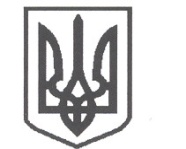 УКРАЇНАСРІБНЯНСЬКА СЕЛИЩНА РАДАВИКОНАВЧИЙ КОМІТЕТРІШЕННЯ16 вересня 2022 року     					              	      	№ 117смт СрібнеПро внесення змін до показників селищного  бюджету  на 2022  рік	Відповідно до абзацу четвертого підпункту 2 пункту 22 розділу VI “Прикінцеві та перехідні положення” Бюджетного кодексу України, керуючись підпунктом 2  пункту 1 постанови Кабінету Міністрів України від 11.03.2022  № 252 «Деякі питання формування та виконання місцевих бюджетів у період воєнного стану», підпунктом 1 пункту а статті 28, підпунктом 1 пункту 1 статті 52, пунктом 6 статті 59, пунктом 1 статті 61 Закону України "Про місцеве самоврядування в Україні",   виконавчий комітет селищної ради вирішив:Фінансовому управлінню Срібнянської селищної ради:  1.1. Внести зміни до показників селищного бюджету  на 2022 рік, затвердженого рішенням тринадцятої  сесії восьмого скликання від 24.12.2021 «Про бюджет Срібнянської селищної  територіальної громади на 2022 рік» (код бюджету 25530000000), згідно з додатком.1.2. Забезпечити фінансування зазначених видатків.Головним розпорядникам коштів  забезпечити внесення відповідних змін до  кошторисних призначень та плану асигнувань.3.  Контроль за виконанням цього рішення покласти на Срібнянського селищного голову Олену ПАНЧЕНКО.Селищний голова	Олена ПАНЧЕНКО